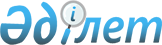 Қазақстан Республикасы Yкiметiнiң кейбiр шешiмдерiне өзгерiстер енгiзу және Қазақстан Республикасы Үкiметiнiң 2003 жылғы 17 қаңтардағы N 35 қаулысының күшi жойылды деп тану туралыҚазақстан Республикасы Үкіметінің 2003 жылғы 14 қарашадағы N 1150 қаулысы

      Қазақстан Республикасының Үкiметi қаулы етеді: 

      1. Қазақстан Республикасы Yкiметiнiң кейбiр шешiмдерiне мынадай өзгерiстер енгiзiлсiн: 

      1) "Акциялардың мемлекеттiк пакеттерiне мемлекеттiк меншiктiң түрлерi және ұйымдарға қатысудың мемлекеттiк үлестерi туралы" Қазақстан Республикасы Yкiметiнiң 1999 жылғы 12 сәуiрдегі N 405 қаулысына  (Қазақстан Республикасының ПҮКЖ-ы 1999 ж., N 13, 124-құжат): 

      көрсетiлген қаулымен бекітілген акцияларының мемлекеттiк пакеттерi мен үлестерi республикалық меншiкке жатқызылған акционерлiк қоғамдар мен шаруашылық серiктестiктердің тiзбесiнде: 

      "Астана қаласы" деген бөлiмде "Елорда" баспасы" ААҚ" деген реттiк нөмiрi 21-29-жол алынып тасталсын; 

      2) "Республикалық меншiктегi ұйымдар акцияларының мемлекеттiк пакеттерi мен мемлекеттiк үлестерiне иелiк ету және пайдалану жөнiндегi құқықтарды беру туралы" Қазақстан Республикасы Yкiметiнiң 1999 жылғы 27 мамырдағы N 659 қаулысына : 

      көрсетiлген қаулымен бекiтiлген иелiк ету және пайдалану құқығы салалық министрлiктерге, өзге де мемлекеттiк органдарға берiлетiн республикалық меншiк ұйымдарындағы акциялардың мемлекеттiк пакеттерiнiң және қатысудың мемлекеттiк үлестерiнiң тiзбесiнде: 

      "Қазақстан Республикасының Мәдениет, ақпарат және қоғамдық келiсiм министрлiгi" деген бөлiмде: 

      реттік нөмiрi 224-18-жол алынып тасталсын. 

      2. "Қазақстан Республикасы Мәдениет, ақпарат және қоғамдық келiсiм министрлiгiнiң "Елорда" Ақмола мемлекеттiк баспасы" шаруашылық жүргiзу құқығындағы республикалық мемлекеттiк кәсiпорнын қайта ұйымдастыру туралы" Қазақстан Республикасы Үкiметiнiң 2003 жылғы 17 қаңтардағы N 35 қаулысының  (Қазақстан Республикасының ПYКЖ-ы, 2003 ж., N 1, 13-құжат) күшi жойылды деп танылсын. 

      3. Осы қаулы қол қойылған күнінен бастап күшіне енеді.       Қазақстан Республикасының 

      Премьер-Министрі 
					© 2012. Қазақстан Республикасы Әділет министрлігінің «Қазақстан Республикасының Заңнама және құқықтық ақпарат институты» ШЖҚ РМК
				